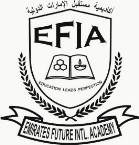                 EMIRATES FUTURE INTERNATIONAL ACADEMY CIRCULAR TO ALL PARENTSEFIA/CIR-031/2022-23 		                                                                        23.08.2022Dear Parents, Greetings! Hope you and your family are safe and in good health.All Classes will resume on Monday 29th August 2022. Students of grade 6 and above should have a valid 96 hours PCR negative test result on the first day of entry after summer vacation. Kindly provide the hard copy at the gate. Students can avail a free PCR test at a private or public clinic, hospital or drive-through test center. LLH, Life care and Ahalia hospital agreed to provide free PCR test for students.All Students should wear mask to school without fail. They should have an extra mask in their bag.KG Students should enter the school campus between 7.20 am to 7.40 am through gate no 3 and Students of Grade 1-12 should enter the school campus between 7.20 am to 7.35am through gate no 2. Class starts at 7.45 am.If any of the student /family member was affected by COVID 19, kindly send the details to the school nurse. Students must not be sent to school if and when the student or any of their family members are ill and experience symptoms like fever, common cold, running nose, cough, etc.For the safety of your ward and other children and staff, we strongly recommend the parents to get their children vaccinated for COVID 19 before the school reopens.HOLIDAY HOMEWORK & PROJECTS.All students are asked to submit their Holiday homework and projects to the respective subject teachers on or before 5th September 2022 for evaluation.TRANSPORT: Parents who are using school transport for their ward are requested to pay the term fees in advance to the accounts department on or before 28th August 2022. Transport will be provided only to those students who pay the fee in advance. Kindly contact the transport department for bus timings and change in location. Contact No:  Mr. Arun – 0588384226 /  Ms. Anitha – 050 3272042.SECOND INSTALLMENT FEES: All parents are requested to pay the second installment fees of their wards on or before 10th September 2022. SAJI OOMMENPrincipal